Lesson 3: 2 Sam.16-17, Ps.3Did Ziba bring supplies to David?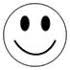 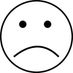 Did Shimei help David and his people?Did Absalom take David’s women secretly?Did Absalom use Ahithophel’s plan?Did God use Hushai to defeat Ahithophel’s wisdom?Did David cross the Jordan River with his people?Did Barzillai help David and his people?In Psalm 3, did David trust God to help him?Draw a picture of Shimei throwing rocks at King David.